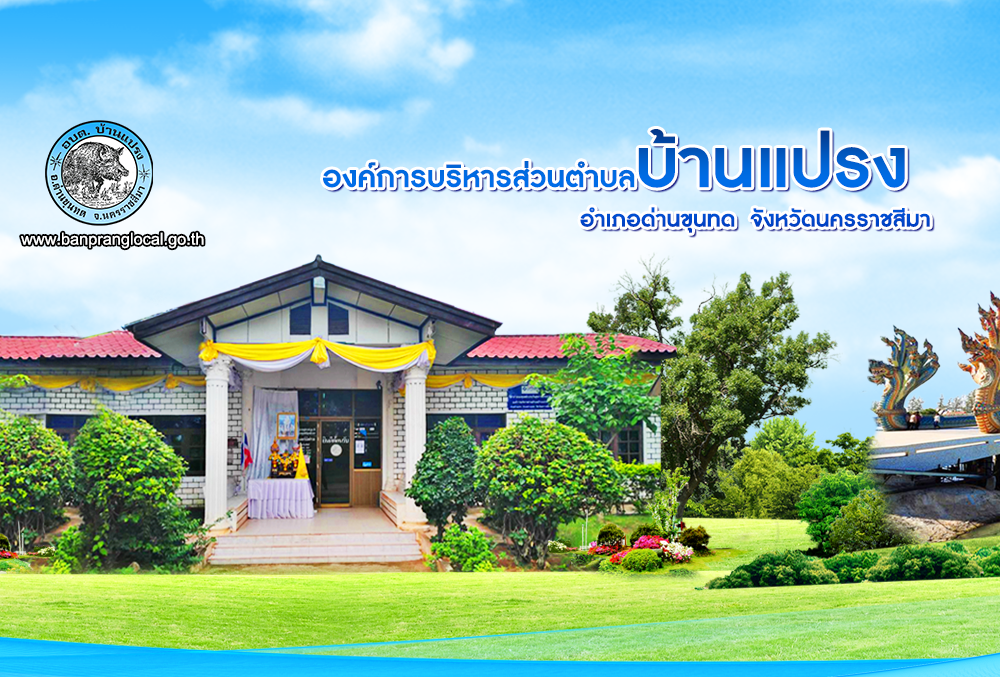 คู่มือแนวทางปฏิบัติการจัดการเรื่องร้องเรียนการทุจริตและประพฤติมิชอบขององค์การบริหารส่วนตำบลบ้านแปรงอำเภอด่านขุนทด  จังหวัดนครราชสีมา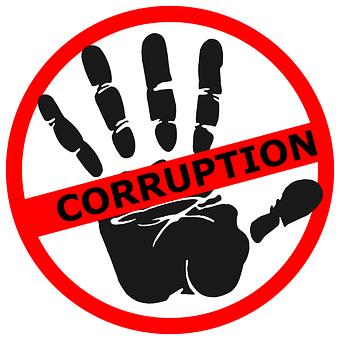 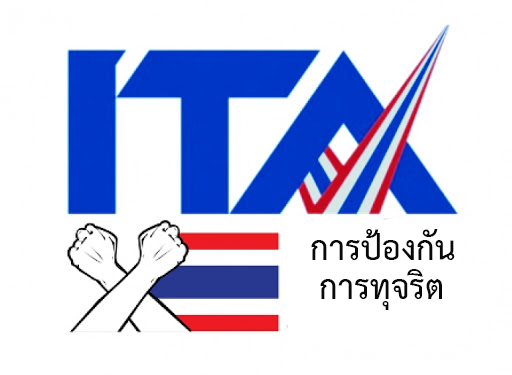 คำนำ		คู่มือแนวทางปฏิบัติการจัดการเรื่องร้องเรียนการทุจริตและประพฤติมิชอบของสำนักงานองค์การบริหารส่วนตำบลบ้านแปรง จัดทำขึ้นเพื่อใช้เป็นเครื่องมือสำคัญในการสร้างการมีส่วนร่วมจากทุกภาคีเครือข่ายด้านการป้องกันและปราบปรามการทุจริต การส่งเสริมและคุ้มครองจริยธรรมบุคลากรทุกระดับ เป็นแนวทางการดำเนินการจัดการเรื่องร้องเรียนการทุจริตของสำนักงานองค์การบริหารส่วนตำบลบ้านแปรง ทั้งนี้ การจัดการเรื่องร้องเรียนการทุจริตจำเป็นต้องมีขั้นตอนหรือกระบวนการ และแนวทางในการปฏิบัติงานที่ชัดเจนและเป็นมาตรฐานเดียวกัน เพื่อให้การบริหารราชการเป็นไปด้วยความถูกต้อง ยุติธรรม ควบคู่กับการพัฒนา บำบัดทุกข์ บำรุงสุขของประชาชนได้อย่างมีประสิทธิภาพ ด้วยความรวดเร็วและเกิดผลสัมฤทธิ์อย่างเป็นรูปธรรมสารบัญบทที่ 						เรื่อง					หน้า1		แผนผังการจัดการเรื่องร้องเรียนทุจริตและประพฤติมิชอบ		12		บทนำ									23		ระบบการจัดการเรื่องร้องเรียนการทุจริต				34		ขั้นตอนการปฏิบัติงาน							45		ช่องทางการรับเรื่องร้องเรียนการทุจริต					56		แบบฟอร์มหนังสือร้องเรียนการทุจริตของข้าราชการ			6บทที่ 1แผนผังการจัดการเรื่องร้องเรียนทุจริตและประพฤติมิชอบบทที่ 2 บทนำ๒.๑ หลักการและเหตุผล               สำนักงานเทศบาลตำบลบ้านแปรง มีบทบาทหน้าที่ในการกำหนดทิศทาง วางกรอบการคำเนินงานการป้องกันและปราบปรามการทุจริตและประพฤติมิชอบการส่งเสริมและคุ้มครองจริยธรรมของส่วนราชการ ให้สอดคล้อกับยุทธศาสตร์ชาติว่าด้วยการป้องกันและปราบปรามการทุจริต เพื่อใช้เป็นเครื่องมือสำคัญในการสร้างการมีส่วนร่วมจากทุกภาคีเครือข่ายด้านการป้องกันและปราบปรามการทุจริต การส่งเสริมและคุ้มครองจริยธรรมบุคลากรสำนักงานเทศบาลตำบลสองสลึงนอกจากนี้ ยังมีหน้าที่สำคัญในการรับแจ้งเบาะแสและเรื่องร้องเรียน ประสาน ติดตามหน่วยงานที่เกี่ยวข้องกับการจัดการเรื่องร้องเรียนการทุจริตและประพฤติมิชอบ จากช่องทางการร้องเรียนขององค์การบริหารส่วนตำบลบ้านแปรง ถึงทั้ง 5 ช่องทาง ประกอบด้วย			ช่องทางที่ 1 สำนักปลัดเทศบาลตำบลสองสลึง (กรณีร้องเรียนด้วยตนเอง)		ช่องทางที่ 2 ร้องเรียนผ่านเว็บไซต์สำนักงานองค์การบริหารส่วนตำบลบ้านแปรง   WWW.banpranglocal.go.th			ช่องทางที่ 3 ร้องเรียนผ่านทางโทรศัพท์ 044-984002			ช่องทางที่ ๔ ทางWWW.facebook.com/องค์การบริหารส่วนตำบลบ้านแปรง		ช่องทางที่ ๕ ผ่านตู้ไปรษณีย์ ถึงสำนักงานองค์การบริหารส่วนตำบลบ้านแปรง ม.4 ตำบลบ้านแปรง อำเภอด่านขุนทด จังหวัดนครราชสีมา 362202.2 วัตถุประสงค์   	๑) เพื่อให้บุคลากรผู้เกี่ยวข้อง หรือเข้าหน้าที่ผู้รับผิดชอบสมารถนำไปเป็นกรอบแนวทางการดำเนินงานให้เกิดเป็นรูปธรรม ปฏิบัติงานตามมาตรฐานกระบวนการจัดการเรื่องร้องเรียนด้านการทุจริตและประพฤติมิชอบได้อย่างมีประสิทธิภาพ	๒) เพื่อให้มั่นใจว่ากระบวนการจัดการเรื่องร้องเรียนด้านการทุจริตและประพฤติมิชอบ ใช้เป็นแนวทางการปฏิบัติงานตามขั้นตอนที่สอดคล้องกับข้อกำหนด ระเบียบ หลักเกณฑ์ และกฎหมายที่เกี่ยวข้องกับการรับเรื่องราวร้องทุกข์ อย่างครบถ้วนและมีประสิทธิภาพ           3) เพื่อพิทักษ์สิทธิของประชาชนและผู้ร้องเรียนบทที่ ๓ระบบการจัดการเรื่องร้องเรียนการทุจริต3.๑ บทบาทหน้าที่รับผิดชอบของหน่วยงาน	มีบทบาทหน้าที่ในการดำเนินการเสริมสร้างความเข้มแข็งและเครือข่ายสำคัญในการขับเคลื่อนนโยบายและมาตรการต่างๆ ในการต่อต้านการทุจริตในหน่วยงาน มีอำนาจหน้าที่ ดังนี้	๑. จัดทำแผนปฏิบัติการป้องกันและปราบปรามการทุจริตของส่วนราชการ ให้สอดคล้องกับยุทธศาสตร์ว่าด้วยการป้องกันและปราบปรามการทุจริตภาครัฐและนโยบายของรัฐบาลที่เกี่ยวข้อง	2. ประสาน เร่งรัด และกำกับในเจ้าหน้าที่ผู้เกี่ยวข้อง ดำเนินการตามแผนปฏิบัติการป้องกันการทุจริตของหน่วยงาน	๓ ดำเนินการเกี่ยวกับข้อร้องเรียนการทุจริต การปฏิบัติหรือการละเว้นการปฏิบัติหน้าที่โดยมิขอบของเจ้าหน้าที่ในหน่วยงาน	4. ปฏิบัติงานร่วมกับ หรือสนับสนุนการปฏิบัติงานของหน่วยงานที่เกี่ยวข้อง หรือได้รับมอบหมาย๓.๒ หลักเกณฑ์ในการรับเรื่องร้องเรียนการทุจริต	๓.๒.๑ ใช้ถ้อยคำเบื้องต้น และใช้ข้อความสุภาพ ประกอบด้วย1) ชื่อ ที่อยู่ ของผู้ร้องเรียนขัดเจน	๒) วัน เดือน ปีของหนังสือร้องเรียน3) ข้อเท็จจริง หรือพฤติการณ์องเรื่องที่ร้องเรียน ปรากฏอย่างชัดเจนว่ามีมูลข้อเห็จจริง เกี่ยวกับการทุจริตของเจ้าหน้าที่หรือหน่วยงาน ชัดเจนเพียงพอที่สามารถคำเนินการสืบสวนหรือสอบสวนได้	๔) ระบุพยานเอกสาร พยานวัตถุและพยานบุคคล (ถ้ามี)	๓.๒.๒ ข้อร้องเรียน ต้องเป็นเรื่องจริงที่มีมูลเหตุ มิได้หวังสร้างกระแสหรือสร้างข่าวที่เสียหายต่อบุคคลอื่นหรือหน่วยงานที่เกี่ยวข้อง	๓.๒.๓ เป็นเรื่องที่ผู้ร้องเรียนได้รับความไม่ชอบธรรม อันเนื่องมาจากการปฏิบัติหน้าที่ต่างๆของเจ้าหน้าที่สำนักงานองค์การบริหารส่วนตำบลบ้านแปรง3.๒.๔ ไม่เป็นคำร้องเรียนที่เข้าลักษณะดังต่อไปนี้	๑) คำร้องเรียน ที่เข้าสู่กระบวนยุติธรรมแล้ว หรือเป็นเรื่องที่ศาลได้มีคำพิพากษาหรือคำสั่งถึงที่สุดแล้ว	2) คำร้องเรียนที่เกิดจากการโต้แย้งสิทธิระหว่างบุคคลต่อบุคคลด้วยกันนอกเหนือจากหลักเกณฑ์ดังกล่าวแล้ว ให้อยู่ในดุลพินิจของผู้บริหารท้องถิ่น ว่าจะรับไว้พิจารณาหรือไม่ เป็นเรื่องเฉพาะกรณีไปบทที่ ๔ขั้นตอนการปฏิบัติงาน๔.๑ หน่วยงานที่รับผิดชอบ งานนิติการ สำนักปลัดองค์การบริหารส่วนตำบลบ้านแปรง๔.๒ กระบวนการจัดการเรื่องร้องเรียนการทุจริต  	ผู้ร้องเรียนยื่นเรื่องร้องเรียนผ่านทางช่องทางต่างๆ ของเทศบาลตำบลสองสลึง โดยให้เจ้าหน้าที่ผู้เกี่ยวข้องดำเนินการตามขั้นตอน ดังนี้	๔.๒.๑ เจ้าหน้าที่รับเรื่องร้องเรียนการทุจริตตามช่องทางต่างๆ	๔.๒.๒ เจ้าหน้าที่ประสานหน่วยงานที่เกี่ยวข้องดำเนินการตรวจสอบข้อเท็จจริง	๔.๒.๓ เจ้าหน้าที่ดำเนินการตรวจสอบข้อเท็จจริง		-กรณีเรื่องยุติ ให้แจ้งผลให้ผู้ร้องเรียนทราบภายใน ๑๕ วัน		-กรณีเรื่องไม่ยุติ			๑) ให้ตั้งคณะกรรมการสอบข้อเท็จจริง			๒) แจ้งการดำเนินงานให้ผู้ร้องเรียนทราบเบื้องต้น ภายใน ๑๕ วัน	๔.๒.๔ เจ้าหน้าที่จัดทำรายงานสรุปผลเรื่องร้องเรียนการทุจริตเสนอผู้บริหาร๔.๓ การบันทึกเรื่องร้องเรียน	๔.๓.๑ กรอกแบบฟอร์มบันทึกเรื่องร้องเรียน โดยมีรายละเอียด ชื่อ-สกุล ที่อยู่ หมายเลขโทรศัพท์ติดต่อ เรื่องร้องเรียน และสถานที่เกิดเหตุรวมถึงสาเหตุ	๔.๓.๒ ทุกช่องทางที่มีการร้องเรียน เจ้าหน้าที่ต้องบันทึกข้อร้องเรียนลงสมุดบันทึกข้อ๔.๔ การติดตามแก้ไขปัญหาเรื่องร้องเรียน	ให้หน่วยงานหรือเจ้าหน้าที่ผู้เกี่ยวข้องรายงานผลการดำเนินการให้คณะกรรมการร้องเรียนทุจริตทราบ ภายใน ๑๕ วันทำการ เพื่อดำเนินการแจ้งให้ผู้ร้องเรียนทราบ๔.๕ การรายงานผลการดำเนินงานให้ผู้บริหารทราบ	- รวบรวมข้อมูล และรายงานสรุปการดำเนินการเรื่องร้องเรียนการทุจริตให้ผู้บริหารทราบ	- รายงานเรื่องร้องเรียนหลังจากสิ้นปีงบประมาณ เพื่อดำเนินการจัดทำข้อมูลเชิงสถิติเรื่องร้องเรียนการทุจริตประจำปีบทที่ 5ช่องทางการรับร้องเรียนการทุจริตช่องทางการร้องเรียนความถี่ในการตรวจสอบช่องทางหมายเหตุ1.ร้องเรียนด้วยตนเอง ณ สำนักปลัดองค์การบริหารส่วนตำบลบ้านแปรงทุกวันเว้นวันหยุดราชการ2.ร้องเรียนผ่านเว็บไซต์สำนักงานองค์การบริหารส่วนตำบลบ้านแปรง WWW.banpranglocal.go.thทุกวัน3.ร้องเรียนผ่านทางโทรศัพท์ 044-984002ทุกวันเว้นวันหยุดราชการ4.ร้องเรียนผ่านทางWWW.facebook.com/องค์การบริหารส่วนตำบลบ้านแปรงทุกวัน5.ร้องเรียนผ่านตู้ไปรษณีย์ ถึงสำนักงานองค์การบริหารส่วนตำบลบ้านแปรง ม.4 ตำบลบ้านแปรง อำเภอด่านขุนทด จังหวัดนครราชสีมา 36220ทุกวัน